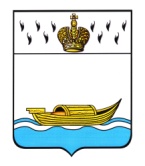 ДУМА ВЫШНЕВОЛОЦКОГО ГОРОДСКОГО ОКРУГАРЕШЕНИЕот 29.01.2020                                     № 149О признании утратившими силурешений Вышневолоцкой городской ДумыВ соответствии с Федеральным законом от 06.10.2003г. № 131-ФЗ «Об общих принципах организации местного самоуправления в Российской Федерации»,  Федеральным законом от 25.12.2008 №273-ФЗ «О противодействии коррупции», Законом Тверской области от 09.06.2009 №39-ЗО «О противодействии коррупции в Тверской области», Уставом Вышневолоцкого городского округа Тверской области, Дума Вышневолоцкого городского округа Тверской области решила:1. Признать утратившими силу решения Вышневолоцкой городской Думы:- от 27.04.2016 №225 «О комиссии по координации работы по противодействию коррупции в муниципальном образовании «Город Вышний Волочёк»»,- от 19.07.2017 №57 «О внесении изменений в решение Вышневолоцкой городской Думы от 27.04.2016 №225 «О комиссии по координации работы по противодействию коррупции в муниципальном образовании «Город Вышний Волочёк»»2. Решение вступает в силу с момента его принятия, подлежит размещению на официальном сайте муниципального образования Вышневолоцкий городской округ Тверской области в информационно-телекоммуникационной сети Интернет.Председатель Думы Вышневолоцкого городского округа                                      Н.Н. Адров